Ответный визит в Англию.В 1956 году по приглашению Новороссийского городского Совета депутатов трудящихся наш город посетила делегация английского города Плимута.В этом году лорд-мэр Плимута господин Артур Гольдберг пригласил делегацию Новороссийского городского Совета посетить Плимут с ответным визитом. Горисполком принял это приглашение и в октябре 1961 года делегация нашего города совершила поездку в Англию. В состав делегации входили председатель горисполкома Н.И. Воронин (руководитель делегации), главный архитектор города К.М. Михайлов и механизатор морского порта, Герой Социалистического труда А.Ф. Маслеха. 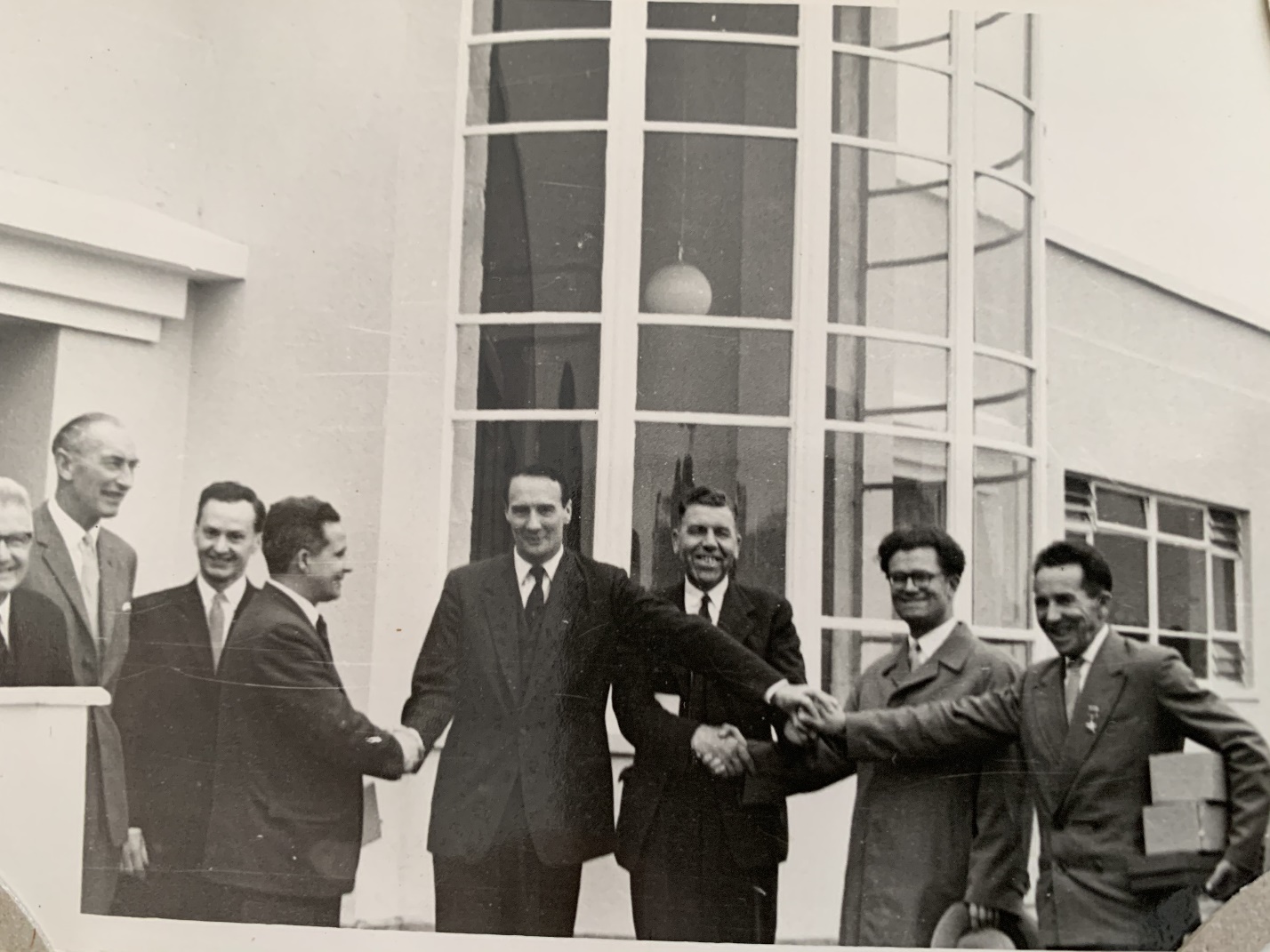 